The Voting DeadA 21-year-old man who pleaded guilty last week to filing 18 phony voter registration applications in Harrisonburg will spend 100 to 120 days in prison, according to federal prosecutors in the Western District of Virginia.Andrew J. Spieles of Harrisonburg admitted to filing the fraudulent registrations in August while working with Democratic-affiliated groups as a student at James Madison University ahead of the 2016 presidential election.The fraud was discovered after local election officials noticed that some applications had been filed in the names of dead people, including the father of a Rockingham County judge.The offense was punishable by a fine of up to $100,000 and up to a year in prison.Spieles told investigators that he fabricated the applications to help a co-worker hit a registration “quota,” according to court documents.  So far, none of the dead have reported actually voting in an election, but the entire dead population has been briefed on the process.  It is believed they far outnumber live voters.  There is evidence that poll workers are trained on processing dead voters with much improved effectiveness over past elections.Global Warming Cooling is RealDespite the snow blitz of 2015, many baby boomers still insist that, overall, we don’t get the harsh bitter cold and deep snowy winters like we did in the good ole days.  Recent polling has shown that 78% of college seniors believe Trump is directly to blame for:Global WarmingGlobal CoolingClimate ChangeClimate DisruptionWeather records prove this millennium has been a blessing to snow lovers and winter sports enthusiasts.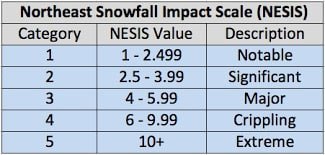 NESIS scale (Photo Courtesy: WeatherBell)Just as the Saffir-Simpson and Fujita Scales were devised to categorize hurricanes and tornadoes, the Northeast Snowfall Impact Scale (NESIS) was created by Paul Kocin and Louis Uccellini of the National Weather Service to rank high-impact Northeast storms. This scale has 5 categories including extreme, crippling, major, significant and notable. In addition to meteorological measurements, the index uses population information which provides an indication of a storm’s impacts on society. The NESIS scores are a function of the amount of snow, the area affected by the snowstorm and the number of people living in the path of the storm. The aerial distribution of snowfall and population information are combined in an equation that calculates a NESIS score which varies from around one for smaller storms to over 10 for extreme storms.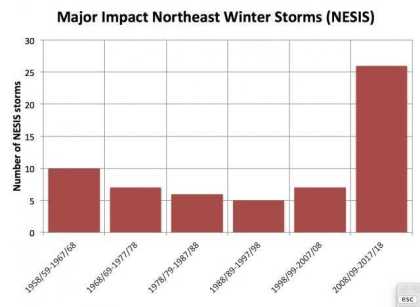 NESIS (Photo Courtesy: WeatherBell)The last decade stands out like a sore thumb! It has had 29 major impact northeast winter storms with NO previous 10-year period with more than 10 storms! In Boston, 7 out of the last 10 years have produced snowfall above the average 43.7 inches.2008-09: 65.9″
2009-10: 35.7″
2010-11: 81.0″
2011-12: 9.3″
2012-13: 63.4″
2013-14: 58.9″
2014-15: 110.6″ Greatest On Record Back To 1872
2015-16: 36.1″
2016-17: 47.6″
2017-18: 59.9″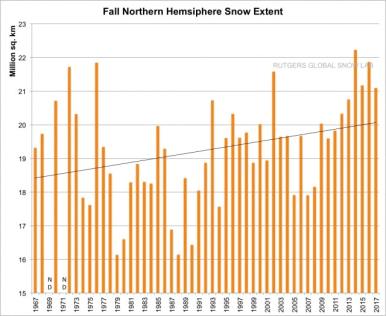 NHEMIS snow (Photo Courtesy: WeatherBell)Additionally, the trend for fall snow across the northern hemisphere has been increasing, defying the forecasts over the last two decades for snows becoming an increasingly rare event. The 10-year running mean of the Boston area snowfall has skyrocketed to the highest level since snow records were kept and that goes back about 145 years! Fluctuations in the temperature regime and annual snowfalls are a function of about 25 global factors including changing oceanic oscillations mainly sea-surface temperature anomaly locations which impact atmospheric conditions creating certain jet stream configurations plus others such as solar activity and irradiance, geomagnetic activity, volcanism, etc.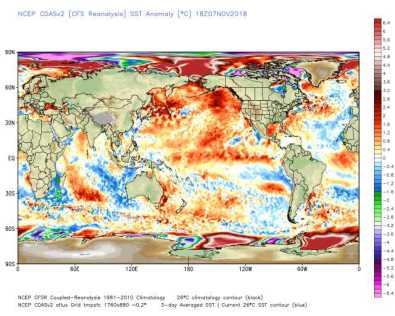 STT (Photo Courtesy: WeatherBell)Interestingly, some scientists have stated that increasing snow is consistent with climate change because warmer air holds more moisture, more water vapor and this can result in more storms with heavy precipitation. The trick, of course, is having sufficient cold air to produce that snow. But note that 93% of the years with more than 60″ of snow in Boston were colder than average years. The reality is cooling, not warming, increases snowfall. Note the graph depicting declining January through March temperatures for 20 years at a rate of 1.5 degrees F. per decade in the Northeast!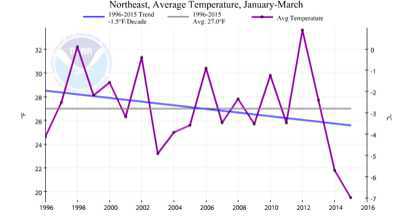 Northeast Average Temperature (Photo Courtesy: WeatherBell)So, what gives? What can we expect going forward in the decades ahead? Are we indeed looking at a new paradigm? There is great uncertainty about the scope and prediction of climate change. Will there be a switch in direction? The Earth has experienced major cooling occurrences five times over the past 1000 years. The evidence goes back at least 200 years that Arctic temperatures and arctic ice extent varies in a predictable 60-70 year cycle. Temperature variations in the Arctic region can produce a weaker, less stable jetstream that allows frigid air to dive farther south to mix with the warmer oceans to trigger more potential snow events. It’s all cyclical. Ocean cycles are driven by solar cycles. And Solar Cycle 24 is like no other experienced in many hundreds of years.  Of course, Trump is also blamed for this, even though it started in the Obama Administration.  Above and beyond that, important drivers are the Earth’s orbital cycles being comprised of such variables as the changes of the angle at which the Earth tilts on its axis plus the wobble of Earth on its axis. For now, we can be accurate in saying that the shorter range prediction of seasonal trends is more forecastable.Ice Age ComethHumanity is facing a long, cold winter which could see temperatures across the planet plunge to depressing lows. That’s the warning from a Nasa scientist who fears sunspot activity on the surface of our star has dropped so low that it could herald the arrival of a uniquely grim mini Ice Age. ‘We see a cooling trend,’ Martin Mlynczak of Nasa’s Langley Research Center told Space Weather. ‘High above Earth’s surface, near the edge of space, our atmosphere is losing heat energy. Brace yourself, because it could be about to get very chilly indeed ‘If current trends continue, it could soon set a Space Age record for cold.’ Sunspot activity follows a cycle which is believed to last 11 years as the number of patches peaks and drops. There have been very few spots on the sun for most of this year, meaning that it could be about to get very cold, very quickly. ‘It could happen in a matter of months,’ Mlynczak added. An image taken earlier this year showing the surface of our star without sunspots  Earlier this year, Nasa released a picture showing the blank face of the sun looking more like a snooker ball than the roiling surface of a super-hot star. The sun is predicted to reach its ‘solar minimum’ low point in 2019 or 2020, according to Nasa’s calculations. Perhaps the most famous period of low sunspot activity was the Maunder Minimum of the 17th century. During that time, there was a ‘little ice age’ when the Thames froze over, although researchers believe that global warming will stop this happening again. Solar minimum may enhance the effects of space weather, disrupt communications and navigation, and even cause space junk to ‘hang around’, Nasa said. Valentina Zharkova, a professor of mathematics at Northumbria University, published a paper which contains ‘the first serious prediction of a reduction of solar activity that might affect human lives’. ‘I hope global warming will be overridden by this effect, giving humankind and the Earth 30 years to sort out our pollution,’ she said. Michael Brown, an associate professor of astronomy at Monash University in Australia, said the Maunder Minimum could have been caused by other factors including the eruptions of volcanos. Largest solar flare in 12 years revealed in stunning He does not believe a mini Ice Age is enough to save us from manmade climate change. ‘There is 40% more of the greenhouse gas carbon dioxide in the air now than during the 17th century, and global temperature records are being smashed,’ he said.Losing by any other name…On January 20th, 2017, war was declared against the deep state.  President Trump declared war when he said, “This is not the peaceful transition from one party to another.  This is the transition of power from Washington DC back to the America people.”  The true enemy of America is the largest, wealthiest and most ruthless criminal organization the world has ever known.  It needs a name.  Deep State doesn’t tell us anything.  I named it the Clinton Crime Syndicate on my best-selling book, Charm of Favor. It began to take form in the 1990s when billions in drug cartel cash was pumped like pure heroin into the DNC and the RNC.   Last week, we witnessed corruption on a scale that took the world apart.  In fact, we have seen the globalist puppets like Macron and Trudeau, and the generals like Merkel and May, and the officers like Flake and Feinstein emboldened.  We saw Nancy Pelosi state, without her normal tone of insanity, “We’re going to win.”  No matter how much money they spend, or how large their rallies are, or how many votes they have, we’re going to win.There are things that we have accomplished against all odds.  America did not have a majority in the Senate.  They had a 48-seat majority by title only.  Controlling the committees turned out to be a waste of energy and TV time.  No one was arrested.  No corrupt funding was seized.  Not one single member of the Syndicate was indicted.  In spite of evidence, dozens of firings, demotions, and endless investigations, no real estate was taken.    And yet, in spite of a leaky Executive Branch, a weaponized FBI & DOJ, a treasonous Fake News Media and a totally comped House, Trump was still able to win Tax Cuts, 2018-2019 Military Budgets & 2 SCOTUS Confirmations. Without these things, MAGA was over. Who’s in control? Only valid answer is MIL & POTUS.   But that is not enough.When all Mid Term election results are certified, Trump will likely have about 55 GOP Senate Seats. That’s +4 from 51, but it’s actually +7 in terms of reliable votes. And you lost control of 3 Senate Armed Services Committee Members. And both comped Senators on the Canadian Border using their Senate Indian Affairs Committee to steal votes and traffic children. Plus you lost your Arizona & Georgia is still in turmoil with mob tactics being marshalled against the State.  The Clinton Crime Syndicate poured hundreds of millions of dollars into multiple fronts around the world.  They moved millions in cash into Central America and ordered tens of thousands of people to walk two thousand miles to the border to challenge Trump’s border wall policy.  LET’S COMPARE TO OTHER PRESIDENTSTrump’s true gain in the Senate of +7 is a remarkable achievement, and he easily outclassed Reagan, Clinton & Obama for their first Midterms. And all 3 of them got reelected. But you know that. Plus every city Trump traveled to allowed USSS and MIL to enter those cities as well and conduct some "extra credit" operations. Laying bait. Setting lures. Letting the crime be committed, so the punishment can be exacted.The question is about resolve.  Flake, Feinstein, Booker, Harris, and Schiff are a force to be reckoned with, when it comes to committee prowess.  Why?  Because the entire Fake Stream News media is on their side.  Add to that the Tech Giants, Google, YouTube and Twitter and you have a way to cut off the oxygen to everything Trump and feed pure heroin to the maniacs.I will say more on this later.BUT THE HOUSE YOU SAY.Trump may have not lost so badly as we thought. Reagan lost 26 seats in the 1982 Midterms. Clinton lost 54 seats in the 1994 Midterms. And Obama lost 63 seats in the 2010 midterms. Worst case, Trump is between Reagan and Clinton.  There are those who say it might be a good thing.  There are those out there who say it is to pacify the angry Democratic mob while we arrest the corrupt Syndicate officers. Optics. And our media hostages are about to tone down the rhetoric. Hugs and kisses. Pelosi and Trump. Actors.  I think you are all wrong about that.  This enemy is not like the one faced by Reagan.  Even after the FISA declassification occurs, I doubt any arrests will happen.  The FBI has been controlled and compromised by the DNC since its creation by FDR in 1935.  Don’t even think for a moment that any justice will come from that organization.  The DOJ is hopelessly tangled in politics.  Congress will pass laws within hours of swearing in to cast the Mueller team in bronze as a 6-year prosecution of Trump and his staff.  There are already 85 subpoenas loaded into a cannon and ready to fire one minute after midnight on January 21st.    Trump’s staff and supporters will so much time in court, they will barely remember their jobs.  They will be riddled with leakers in every corner.  They will be so gun shy by Easter, that they will resign, and no one will be there to take their place.  The jobs don’t pay enough to have your life ruined by the FBI opposition research firm working 7 days a week to destroy you.My only hope is that this actually might be their undoing.  For years, the heroin addicts inside the Clinton Crime Syndicate have been sustained by illegal drug cartel cash, foreign billionaires, and foreign government meddling in our election with their citizens voting in our elections.  January 4th, they will be opening the pure, uncut drug of the United State Treasury and shooting it into their veins as fast as they can.  Only one question remains.  And it is an enormous gamble.  Will they overdose and die?  Or, will they become ten feet tall and indestructible?  The most dangerous criminal is one you can shoot five times and they keep on coming, because they don’t feel the bullets.  This is a trillion-dollar gamble.  In point of fact, we are talking about nearly 3.5% of the world’s Gross Domestic Product.  Even that will not be enough to satisfy their desire for power.  Their Medicaid for All plan will triple the national debt, and gut the US military.  It will dissolve State lines and force them to consolidate into regions under a single management team to bear the unfunded mandates.  That is how much cash will be pumping through the veins of the Clinton Crime Syndicate.  They have the money, the soldiers, and the algorithms to win.  Not only that.  They have enough power to make sure all others lose.You might think there is only one man who can stop them.  You might think he has some sort of supernatural guidance to help him save the world.  You would be wrong about both thoughts.  Trump is not the last Jedi, and the war is just beginning.Xi and Pence SparringThere are many things President Trump started to work on immediately after being inaugurated.  Some of those things he has thought about and commented on for more than 30 years.  One of those things is trade.  He is the best at it.  There are no politics involved.  There are only values and fairness.  Many people have labeled Trump a big tariff man.  That is not true.  He does not like tariffs or any kind.  You sell me something, I sell you something, and that is fair enough.  Adding a multiplier to protect your people, or subsidizing your people to make it easier for them to sell on the world market is wrong.  That is what they have been doing to us, to exceed $1 trillion a year globally, and most of that is with China.  Did Trump blame them?  No.  He blamed our own stupid leaders who made the bad deals.  Of course, my observation is that most of that was bribery or graft. Look at John Kerry and Jo Biden’s sons.  They pocketed more than a billion dollars selling American technology to China.  That is criminal, and they should be in jail, but that will never happen.Chinese President Xi Jinping and U.S. Vice President Mike Pence traded barbs in speeches at a summit of world leaders Saturday, outlining competing visions for global leadership as trade and other tensions between them simmer.Pence said there would be no letup in President Donald Trump's policy of combating China's mercantilist trade policy and intellectual property theft that has erupted into a tit-for-tat tariff war between the two world powers this year.The U.S. has imposed additional tariffs on $250 billion of Chinese goods and China has retaliated. Pence reiterated Trump administration threats to more than double the penalties."The United States, though, will not change course until China changes its ways," Pence said, accusing Beijing of intellectual property theft, unprecedented subsidies for state businesses and "tremendous" barriers to foreign companies entering its giant market.Pence announced the U.S. would be involved in ally Australia's plan to develop a naval base in Papua New Guinea, where the summit is being held. China has been intensely wooing Papua New Guinea and other Pacific island nations with aid and loans for infrastructure."Our vision for a free and open Indo-Pacific will prevail," Pence said.The vice president harshly criticized China's global infrastructure drive, known as the "Belt and Road Initiative," calling many of the projects low quality that also saddle developing countries with loans they can't afford.The U.S., a democracy, is a better partner than authoritarian China, he said."Know that the United States offers a better option. We don't drown our partners in a sea of debt, we don't coerce, compromise your independence," Pence said. "We do not offer constricting belt or a one-way road. When you partner with us, we partner with you and we all prosper."Xi, who spoke before Pence, anticipated many of the U.S. criticisms in his speech. He said countries are facing a choice of cooperation or confrontation as protectionism and unilateralism spreads.Xi expressed support for the global free trading system that has underpinned his country's rise over the past quarter century to the world's second-biggest economy after the U.S."The rules made should not be followed or bent as one sees fit and they should not be applied with double standards for selfish agendas," Xi said."Mankind has once again reached a crossroads," he said. "Which direction should we choose? Cooperation or confrontation? Openness or closing doors. Win-win progress or a zero sum game?"Responding to a chorus of criticism of China's international infrastructure drive, Xi said it was not a trap or power grab."It is not designed to serve any hidden geopolitical agenda, it is not targeted against anyone and it does not exclude anyone," Xi said. "It is not an exclusive club that is closed to non-members, nor is it a trap as some people have labeled it."Leaders of 21 Pacific Rim countries and territories that make up 60 percent of the world economy are meeting in Port Moresby, the capital of Papua New Guinea, for an annual Asia-Pacific Economic Cooperation summit.They are struggling to reach agreement on a joint declaration, particularly whether to push for changes to the World Trade Organization, which sets the rules for trade and can penalize nations that breach them.WTO member nations have been unable to reach agreement on further freeing up trade for years and the organization is in danger of atrophy.Two thirds of its members claim developing nation status that allows them to take advantage of benefits and exemptions to obligations not granted to advanced economies, according to the Center for Strategic and International Studies. The U.S., meanwhile, believes the WTO's arbitration body has made decisions beyond its mandate.APEC is also facing questions about its future. Malaysia's 93-year-old Prime Minister Mahathir Mohamad said it will become irrelevant if developing nations continue to be left behind by globalization and free trade.China's territorial claims to most of the South China Sea that borders Southeast Asian nations were also a target in Pence's speech.China has demanded the U.S. stop deploying ships and military aircraft close to its man-made islands in the disputed waters after American and Chinese ships nearly collided near a contested reef in September. But Pence stressed Saturday that the U.S. won't back off."We will continue to fly and sail wherever international law allows and our national interest demands," he said. "Harassment will only strengthen our resolve. We will not change course."Washington will continue to support efforts by Southeast Asian nations to negotiate a legally binding "code of conduct" with China "that respects the rights of all nations, including the freedom of navigation in the South China Sea," Pence said.The FISA AffairI’ll bet you didn’t know that the government uses the Foreign Intelligence Surveillance Act (FISA) to get permission to spy on journalists in the U.S. (though not U.S. citizens). These requests require approval from high-ranking officials in the Justice Department, but the whole process can be conducted secretly.In two 2015 memos for the FBI, the attorney general spells out “procedures for processing Foreign Intelligence Surveillance Act applications targeting known media entities or known members of the media.” The guidelines say the attorney general, the deputy attorney general, or their delegate must sign off before the bureau can bring an application to the secretive panel of judges who approves monitoring under the 1978 act, which governs intelligence-related wiretapping and other surveillance carried out domestically and against U.S. persons abroad.These documents are some of the first information made public about how FISA can be used to target journalists. The Cold War era act was initially intended to provide some kind of oversight for government surveillance in the wake of Nixon’s abuses. But since the passage of the Patriot Act, which amended it to include groups not backed by foreign governments, it’s become more widely used. FISA has long been attacked by both the left and the right for its potential to violate civil rights, or, conversely, for infringing on the government’s national security powers. In January, Congress renewed some of the most controversial aspects of the bill, including warrantless surveillance, for another six years.Previous attention had been focused on the use of National Security Letters against members of the press; the letters are administrative orders with which the FBI can obtain certain phone and financial records without a judge’s oversight. FISA court orders can authorize much more invasive searches and collection, including the content of communications, and do so through hearings conducted in secret and outside the sort of adversarial judicial process that allows journalists and other targets of regular criminal warrants to eventually challenge their validity.These new documents were released as part of a lawsuit brought by two press freedom groups against the Trump administration. The lawsuit sought the government’s rules for how and when the administration can surveil journalists. (Both the FBI and Justice Department declined to comment on the documents to the site.)“This is a huge surprise,” Victoria Baranetsky, an attorney with the Center for Investigative Reporting, told The Intercept. “It makes me wonder, what other rules are out there, and how have these rules been applied? The next step is figuring out how this has been used.”Some experts said the high bar the newly released documents suggest is needed for a court to approve surveilling members of the media is actually a good sign. “[It’s] a recognition that monitoring journalists poses special concerns and requires higher approval. I look on it as a positive, and something that the media should welcome,” Jim Dempsey, a professor at Berkeley Law, told the site.“They apply to known media, not just U.S. media,” Dempsey said. “Certainly back in the Cold War era, certain Soviet media entities were in essence arms of the Soviet government, and there may have been reasons to target them in traditional spy-versus-spy context. And it’s possible today that there are circumstances in which a person who works for a media entity is also an agent of a foreign power. Not every country lives by the rules of journalistic integrity that you might want.”But at a time when scaremongering over left-leaning journalists being “Russian agents” is suddenly all the rage, it’s not exactly comforting to think that the government could potentially use this as a pretext to monitor those journalists.Hannah Bloch-Wehba, a professor at Drexel University, says this is a concern, not just for those journalists, but for their sources too. “[A] probable example would be surveillance of reporters who are working for somewhere like [Russia Today, the government-funded Russian news source],” she told The Intercept. “And as a consequence, anyone who is talking to reporters for RT. The reporters are probably conscious they are subject to surveillance, but their sources might not be.”What happens when a foreign journalist is speaking to an American journalist, which you almost never happens…right?  Well, the American journalist gets recorded as well.  Any one with the notion to find out who that journalist is, only needs to ask.  In fact, evidence shows that even the ambassador to the UN could unmask that American name and leak it to the press.  There may not be much risk for Syndicate members embedded in our agency government, though.  The FBI was established by FDR to do one thing above all else.  They were tasked with protecting the interests of the country, which of course meant the interests of the Democrat National Committee.  They have been the opposition research arm of the DNC since 1935.  Nothing has changed.Elizabeth AprilElizabeth April is a cosmic, intuitive channeler who has the ability to go into other realms and dimensions in order to gain access to information through vibration and visuals. Elizabeth works with individuals who want to gain access to an elevated  and more fulfilled life. Elizabeth April is regularly featured internationally on radio, podcasts, television and major speaking events. Elizabeth continues to give readings to clients all over the world.Whether you are sitting in her audience, watching her YouTube channel, or getting an individual reading, the insights channeled through her will leave you feeling in tune with the limitless possibilities which exist within your reality.  Use the links at http://tfrlive.com/x2-radio to find her Facebook page.Lauren Alexis PritchardMilitary Abductions intuitive clearing practitioner.  She is a rising star in the live presentation and abductee realm of the disclosure movement.  Use the links at http://tfrlive.com/x2-radio to find her Facebook page.Jihad Report 
Nov 10, 2018 -
Nov 16, 2018Jihad Report 
Nov 10, 2018 -
Nov 16, 2018Attacks40Killed231Injured138Suicide Blasts3Countries12